ПРАВИТЕЛЬСТВО ХАНТЫ-МАНСИЙСКОГО АВТОНОМНОГО ОКРУГА - ЮГРЫПОСТАНОВЛЕНИЕот 29 декабря 2011 г. N 514-пОБ ОБЕСПЕЧЕНИИ ГРАЖДАН БЕСПЛАТНОЙ ЮРИДИЧЕСКОЙ ПОМОЩЬЮВ ХАНТЫ-МАНСИЙСКОМ АВТОНОМНОМ ОКРУГЕ - ЮГРЕВ целях реализации Федерального закона от 21 ноября 2011 года N 324-ФЗ "О бесплатной юридической помощи в Российской Федерации", Закона Ханты-Мансийского автономного округа - Югры от 16 декабря 2011 года N 113-оз "О бесплатной юридической помощи в Ханты-Мансийском автономном округе - Югре" Правительство Ханты-Мансийского автономного округа - Югры постановляет:1. Утвердить:1.1. Перечень населенных пунктов, относящихся к труднодоступным и малонаселенным местностям Ханты-Мансийского автономного округа - Югры, для оказания адвокатами юридической помощи (приложение 1).1.2. Порядок компенсации расходов адвокатам, оказывающим юридическую помощь в труднодоступных и малонаселенных местностях Ханты-Мансийского автономного округа - Югры (приложение 2).1.3. Порядок взаимодействия участников государственной системы бесплатной юридической помощи в Ханты-Мансийском автономном округе - Югре (приложение 3).1.4. Порядок принятия решений об оказании в экстренных случаях бесплатной юридической помощи гражданам, оказавшимся в трудной жизненной ситуации (приложение 4).1.5. Размер и порядок оплаты труда адвокатов, оказывающих бесплатную юридическую помощь гражданам, и компенсации расходов адвокатов на оказание такой помощи (приложение 5).2. Департаменту региональной безопасности Ханты-Мансийского автономного округа - Югры заключить в установленном законодательством порядке с Адвокатской палатой Ханты-Мансийского автономного округа - Югры соглашение об оказании бесплатной юридической помощи адвокатами, являющимися участниками государственной системы бесплатной юридической помощи.(в ред. постановления Правительства ХМАО - Югры от 16.12.2022 N 688-п)2.1. Департаменту региональной безопасности Ханты-Мансийского автономного округа - Югры осуществлять компенсацию оплаты нотариальных действий, совершенных нотариусами бесплатно в пределах государственной системы бесплатной юридической помощи, в соответствии с Федеральным законом от 21 ноября 2011 года N 324-ФЗ "О бесплатной юридической помощи в Российской Федерации".(п. 2.1 введен постановлением Правительства ХМАО - Югры от 17.11.2023 N 573-п)3. Рекомендовать органам местного самоуправления муниципальных образований Ханты-Мансийского автономного округа - Югры оказывать содействие участникам государственной системы бесплатной юридической помощи при оказании ими бесплатной юридической помощи гражданам.4. Признать утратившими силу:постановление Правительства Ханты-Мансийского автономного округа - Югры от 4 августа 2006 года N 185-п "О порядке реализации Закона Ханты-Мансийского автономного округа - Югры от 4 апреля 2005 г. N 17-оз "Об обеспечении оказания адвокатской помощи на территории Ханты-Мансийского автономного округа - Югры";постановление Правительства Ханты-Мансийского автономного округа - Югры от 22 февраля 2007 года N 37-п "О внесении изменения в постановление Правительства автономного округа от 4 августа 2006 года N 185-п";постановление Правительства Ханты-Мансийского автономного округа - Югры от 12 октября 2009 года N 268-п "О внесении изменений в постановление Правительства автономного округа от 4 августа 2006 года N 185-п".5. Опубликовать настоящее постановление в газете "Новости Югры".6. Настоящее постановление вступает в силу с 15 января 2012 года.ГубернаторХанты-Мансийскогоавтономного округа - ЮгрыН.В.КОМАРОВАПриложение 1к постановлению ПравительстваХанты-Мансийскогоавтономного округа - Югрыот 29 декабря 2011 г. N 514-пПЕРЕЧЕНЬНАСЕЛЕННЫХ ПУНКТОВ, ОТНОСЯЩИХСЯК ТРУДНОДОСТУПНЫМ И МАЛОНАСЕЛЕННЫМ МЕСТНОСТЯМХАНТЫ-МАНСИЙСКОГО АВТОНОМНОГО ОКРУГА - ЮГРЫ,ДЛЯ ОКАЗАНИЯ АДВОКАТАМИ ЮРИДИЧЕСКОЙ ПОМОЩИК труднодоступным и малонаселенным местностям Ханты-Мансийского автономного округа - Югры для оказания адвокатами юридической помощи относятся населенные пункты, не имеющие круглогодичного транспортного сообщения с населенным пунктом Ханты-Мансийского автономного округа - Югры, на территории которого расположено адвокатское образование.(в ред. постановления Правительства ХМАО - Югры от 25.09.2020 N 419-п)1. Белоярский район1. с. Ванзеват2. д. Нумто3. д. Пашторы4. с. Полноват5. утратил силу. - Постановление Правительства ХМАО - Югры от 13.12.2013 N 551-п6. п. Сосновка7. с. Тугияны8. д. Юильск2. Березовский район1. д. Анеева2. п. Ванзетур3. д. Верхненильдина4. д. Деминская5. д. Кимкьясуй6. с. Ломбовож7. д. Нерохи8. утратил силу. - Постановление Правительства ХМАО - Югры от 15.09.2017 N 340-п9. с. Няксимволь10. утратил силу. - Постановление Правительства ХМАО - Югры от 27.07.2018 N 236-п11. п. Приполярный12. д. Пугоры13. с. Саранпауль14. д. Сартынья15. п. Светлый16. п. Сосьва17. с. Теги18. п. Устрем19. д. Усть-Манья20. д. Хулимсунт21. д. Хурумпауль22. д. Шайтанка23. д. Щекурья24. д. Ясунт3. Кондинский район1. с. Алтай2. с. Болчары3. д. Ильичевка4. д. Кама5. с. Карым6. пгт. Кондинское7. пгт. Куминский8. пгт. Луговой9 - 10. утратили силу. - Постановление Правительства ХМАО - Югры от 13.12.2013 N 551-п11. д. Никулкина12. утратил силу. - Постановление Правительства ХМАО - Югры от 13.12.2013 N 551-п13. утратил силу. - Постановление Правительства ХМАО - Югры от 20.03.2015 N 73-п14. д. Старый Катыш15. п. Супра16 - 18. утратили силу. - Постановление Правительства ХМАО - Югры от 13.12.2013 N 551-п19. д. Шугур20. д. Юмас21. с. Ямки4. Нижневартовский район1. д. Большой Ларьяк2. с. Былино3. д. Вампугол4. утратил силу. - Постановление Правительства ХМАО - Югры от 27.07.2018 N 236-п5. с. Корлики6. с. Ларьяк7. с. Покур8. утратил силу. - Постановление Правительства ХМАО - Югры от 15.09.2017 N 340-п9. д. Сосновый бор10. утратил силу. - Постановление Правительства ХМАО - Югры от 06.11.2020 N 496-п11. д. Чехломей5. Октябрьский район1. п. Большие Леуши2. с. Большой Атлым3. с. Большой Камень4. д. Верхние Нарыкары5. п. Горнореченск6. п. Заречный7. утратил силу. - Постановление Правительства ХМАО - Югры от 15.09.2017 N 340-п8. п. Карымкары9. п. Комсомольский10. п. Кормужиханка11. с. Малый Атлым12. утратил силу. - Постановление Правительства ХМАО - Югры от 25.09.2020 N 419-п13. с. Пальяново14. с. Перегребное15 - 18. утратили силу. - Постановление Правительства ХМАО - Югры от 15.09.2017 N 340-п19. д. Чемаши20. с. Шеркалы6. Советский район1. утратил силу. - Постановление Правительства ХМАО - Югры от 15.09.2017 N 340-п2. п. Тимкапауль7. Сургутский район1. п. Банный2 - 3. утратили силу. - Постановление Правительства ХМАО - Югры от 20.03.2015 N 73-п4. п. Горный5. д. Каюкова6 - 7. утратили силу. - Постановление Правительства ХМАО - Югры от 09.11.2012 N 439-п8. п. Малоюганский9 - 10. утратили силу. - Постановление Правительства ХМАО - Югры от 09.11.2012 N 439-п11. д. Тайлакова12. д. Таурова13. утратил силу. - Постановление Правительства ХМАО - Югры от 09.11.2012 N 439-п14. утратил силу. - Постановление Правительства ХМАО - Югры от 20.03.2015 N 73-п15. утратил силу. - Постановление Правительства ХМАО - Югры от 25.09.2020 N 419-п16. д. Юган8. Ханты-Мансийский район1. утратил силу. - Постановление Правительства ХМАО - Югры от 27.05.2016 N 185-п2. д. Белогорье3. п. Выкатной4. д. Долгое Плесо5. с. Елизарово6. с. Зенково7. п. Кедровый8. п. Кирпичный9. п. Красноленинский10. с. Кышик11. п. Луговской12. д. Лугофилинская13. д. Нялина14. с. Нялинское15. п. Пырьях16. с. Реполово17. с. Селиярово18. утратил силу. - Постановление Правительства ХМАО - Югры от 27.05.2016 N 185-п19. п. Сибирский20. утратил силу. - Постановление Правительства ХМАО - Югры от 27.07.2018 N 236-п21. д. Согом22. утратил силу. - Постановление Правительства ХМАО - Югры от 27.05.2016 N 185-п23. с. Троица24. с. Тюли25. п. Урманный26. с. Цингалы27. д. ЧембакчинаПриложение 2к постановлению ПравительстваХанты-Мансийскогоавтономного округа - Югрыот 29 декабря 2011 г. N 514-пПОРЯДОККОМПЕНСАЦИИ РАСХОДОВ АДВОКАТАМ,ОКАЗЫВАЮЩИМ ЮРИДИЧЕСКУЮ ПОМОЩЬВ ТРУДНОДОСТУПНЫХ И МАЛОНАСЕЛЕННЫХ МЕСТНОСТЯХХАНТЫ-МАНСИЙСКОГО АВТОНОМНОГО ОКРУГА - ЮГРЫ1. Настоящий Порядок регулирует вопросы компенсации расходов адвокатам, оказывающим юридическую помощь в труднодоступных и малонаселенных местностях Ханты-Мансийского автономного округа - Югры (далее - автономный округ).2. Компенсация расходов адвокатам, оказывающим юридическую помощь в труднодоступных и малонаселенных местностях, расположенных на территории автономного округа, включает в себя:1) расходы на содержание помещений для работы адвокатов;2) транспортные расходы, связанные с проездом на любом виде транспорта, в том числе на личном (за исключением такси);3) командировочные расходы, включающие суточные и расходы за наем жилого помещения.3. Расходы на содержание помещения для работы адвоката включают в себя аренду помещения и стоимость услуг, оказываемых с применением организационно-технических средств, на период командировки адвоката.4. Предельный размер компенсируемой арендной платы составляет 600 рублей за квадратный метр помещения в месяц.5. К транспортным расходам относятся расходы, связанные с проездом к месту оказания юридической помощи и обратно любым видом транспорта, в том числе и личным (за исключением такси).6. Оплата стоимости проезда адвоката личным транспортом к труднодоступным и малонаселенным местностям автономного округа и обратно производится по кратчайшему маршруту при предъявлении маршрутного листа, свидетельствующего о времени пребывания адвоката в соответствующем населенном пункте, по форме, утвержденной Департаментом региональной безопасности автономного округа, кассовых чеков автозаправочных станций, согласно нормам расхода топлива соответствующей марки транспортного средства.(в ред. постановлений Правительства ХМАО - Югры от 20.03.2015 N 73-п, от 16.12.2022 N 688-п)7. Компенсация расходов адвокатам по оказанию юридической помощи в труднодоступных и малонаселенных местностях автономного округа, связанных с оплатой проезда, найма жилого помещения, суточных расходов, производится по нормам, предусмотренным постановлением Губернатора Ханты-Мансийского автономного округа - Югры от 30 декабря 2005 года N 190 "О порядке командирования Губернатора Ханты-Мансийского автономного округа - Югры, лиц, замещающих государственные должности Ханты-Мансийского автономного округа - Югры, и лиц, замещающих должности государственной гражданской службы Ханты-Мансийского автономного округа - Югры" (в части лиц, замещающих должности государственной гражданской службы автономного округа), а в части проезда личным транспортом - по нормам, предусмотренным пунктом 6 настоящего Порядка.(в ред. постановления Правительства ХМАО - Югры от 25.09.2020 N 419-п)8. Компенсация расходов адвокатам, оказывающим юридическую помощь в труднодоступных и малонаселенных местностях автономного округа, осуществляется за счет средств, утвержденных в составе расходов Департамента региональной безопасности автономного округа в бюджете автономного округа на соответствующий финансовый год и плановый период.(в ред. постановления Правительства ХМАО - Югры от 16.12.2022 N 688-п)9. Департамент региональной безопасности автономного округа ежегодно в сроки, установленные бюджетным законодательством, при формировании бюджета на очередной финансовый год и на плановый период представляет в Департамент финансов автономного округа предложения о расходах бюджета автономного округа, необходимых для выплаты компенсации расходов адвокатам, оказывающим юридическую помощь в труднодоступных и малонаселенных местностях автономного округа.(в ред. постановлений Правительства ХМАО - Югры от 22.04.2022 N 162-п, от 16.12.2022 N 688-п)10. Компенсация расходов адвоката, оказывающего юридическую помощь в труднодоступных и малонаселенных местностях автономного округа, осуществляется на основании его заявления по форме, утвержденной Департаментом региональной безопасности автономного округа, к которому прилагаются:(в ред. постановления Правительства ХМАО - Югры от 16.12.2022 N 688-п)абзац утратил силу. - Постановление Правительства ХМАО - Югры от 13.12.2013 N 551-п;копия паспорта или иного документа, удостоверяющего личность гражданина Российской Федерации, которому оказана юридическая помощь;копия соглашения с гражданином об оказании юридической помощи;абзац утратил силу. - Постановление Правительства ХМАО - Югры от 13.12.2013 N 551-п;маршрутный лист с указанием времени и отметкой о пребывании в населенном пункте, отнесенном к труднодоступным и малонаселенным местностям автономного округа (при использовании личного транспорта);(в ред. постановления Правительства ХМАО - Югры от 20.03.2015 N 73-п)документы, свидетельствующие о расходах адвоката, в том числе подтверждающие аренду помещения и стоимость услуг, оказываемых с применением организационно-технических средств для работы адвоката; транспортные расходы, право собственности или владения автомобилем, командировочные расходы.(п. 10 в ред. постановления Правительства ХМАО - Югры от 09.11.2012 N 439-п)11. Указанные в пункте 10 настоящего Порядка документы представляет адвокат в Адвокатскую палату Ханты-Мансийского автономного округа - Югры (далее - Адвокатская палата автономного округа).(в ред. постановлений Правительства ХМАО - Югры от 27.05.2016 N 185-п, от 16.12.2022 N 688-п)12. Адвокатская палата автономного округа составляет сводный отчет о компенсации расходов адвокатов по оказанной ими юридической помощи в труднодоступных и малонаселенных местностях автономного округа (далее - сводный отчет) по форме, утвержденной Департаментом региональной безопасности автономного округа.(в ред. постановлений Правительства ХМАО - Югры от 09.11.2012 N 439-п, от 13.12.2013 N 551-п, от 27.05.2016 N 185-п, от 16.12.2022 N 688-п)13. Сводный отчет и заявления адвокатов о компенсации расходов, связанных с оказанной юридической помощью в труднодоступных и малонаселенных местностях автономного округа (далее - заявление адвоката), представляются в Департамент региональной безопасности автономного округа не позднее трех месяцев со дня окончания командировки.(в ред. постановлений Правительства ХМАО - Югры от 27.05.2016 N 185-п, от 16.12.2022 N 688-п)14. Департамент региональной безопасности автономного округа в течение десяти рабочих дней с даты поступления сводного отчета и заявлений адвокатов проверяет:(в ред. постановлений Правительства ХМАО - Югры от 27.05.2016 N 185-п, от 16.12.2022 N 688-п)наличие документов, указанных в пункте 10 настоящего Порядка;обоснованность расчетов компенсации расходов адвокатов, оказавших юридическую помощь в труднодоступных и малонаселенных местностях автономного округа.(п. 14 в ред. постановления Правительства ХМАО - Югры от 13.12.2013 N 551-п)14.1. При проверке заявлений адвокатов и приложенных к ним документов Департамент региональной безопасности автономного округа в случае выявления недостатков, препятствующих компенсации расходов, возвращает адвокатам сопроводительным письмом их заявление и приложенные к ним документы для устранения выявленных недостатков, с уведомлением об этом Адвокатской палаты автономного округа.(в ред. постановления Правительства ХМАО - Югры от 16.12.2022 N 688-п)Недостатками, препятствующими компенсации расходов, являются наличие в заявлении адвоката и документах, прилагаемых к нему, технических ошибок (подчистки, приписки, описки, опечатки, зачеркнутые слова, иные исправления), в силу которых имеются нечитаемые фрагменты текста, заполнение карандашом.(абзац введен постановлением Правительства ХМАО - Югры от 25.09.2020 N 419-п)Такие недостатки адвокат устраняет в течение трех месяцев с указанной в сопроводительном письме Департамента региональной безопасности автономного округа даты возвращения его заявления и прилагаемых к нему документов.(в ред. постановлений Правительства ХМАО - Югры от 25.09.2020 N 419-п, от 16.12.2022 N 688-п)После устранения недостатков адвокат направляет свое заявление с приложенными документами в Департамент региональной безопасности автономного округа.(в ред. постановления Правительства ХМАО - Югры от 16.12.2022 N 688-п)(п. 14.1 введен постановлением Правительства ХМАО - Югры от 27.05.2016 N 185-п)15. В компенсации расходов адвокатов отказывается, если:расходы адвокатов связаны с оказанием юридической помощи в населенных пунктах, не относящихся к труднодоступным и малонаселенным местностям автономного округа;к заявлениям адвокатов не приложены документы, указанные в пункте 10 настоящего Порядка, с учетом устранения недостатков, препятствующих компенсации расходов в срок, установленный пунктом 14.1 настоящего Порядка;(в ред. постановления Правительства ХМАО - Югры от 27.05.2016 N 185-п)заявления адвокатов и приложенные к ним документы поступили в Департамент региональной безопасности автономного округа с нарушением сроков, предусмотренных пунктами 13, 14.1 настоящего Порядка.(в ред. постановлений Правительства ХМАО - Югры от 25.09.2020 N 419-п, от 16.12.2022 N 688-п)(п. 15 в ред. постановления Правительства ХМАО - Югры от 13.12.2013 N 551-п)16. Мотивированный отказ в компенсации расходов вместе с заявлением адвоката и прилагаемыми к нему документами Департамент региональной безопасности автономного округа направляет адвокату в течение десяти дней со дня принятия решения. Копию направляет в Адвокатскую палату автономного округа.(в ред. постановлений Правительства ХМАО - Югры от 27.05.2016 N 185-п, от 16.12.2022 N 688-п)16.1. Мотивированный отказ в компенсации части расходов Департамент региональной безопасности автономного округа направляет адвокату в течение десяти дней с даты принятия решения. Копию направляет в Адвокатскую палату автономного округа.(п. 16.1 введен постановлением Правительства ХМАО - Югры от 27.05.2016 N 185-п; в ред. постановления Правительства ХМАО - Югры от 16.12.2022 N 688-п)17. Утратил силу. - Постановление Правительства ХМАО - Югры от 13.12.2013 N 551-п.18. В случае если расчет компенсации расходов осуществлен Адвокатской палатой автономного округа или адвокатом неверно, Департамент региональной безопасности автономного округа данный расчет осуществляет самостоятельно. В этом случае компенсация расходов адвокату осуществляется в соответствии с расчетом, выполненным Департаментом региональной безопасности автономного округа.(в ред. постановлений Правительства ХМАО - Югры от 13.12.2013 N 551-п, от 16.12.2022 N 688-п)Свой расчет Департамент региональной безопасности автономного округа направляет адвокату и в Адвокатскую палату автономного округа в течение трех рабочих дней со дня окончания проверки представленных Адвокатской палатой автономного округа сводного отчета и приложенных к нему заявлений адвокатов.(в ред. постановлений Правительства ХМАО - Югры от 27.05.2016 N 185-п, от 16.12.2022 N 688-п)19. Отказ Департамента региональной безопасности автономного округа в компенсации расходов адвокату, а также расчет компенсации расходов, осуществленный Департаментом региональной безопасности автономного округа, могут быть обжалованы адвокатом в судебном порядке.(в ред. постановлений Правительства ХМАО - Югры от 13.12.2013 N 551-п, от 16.12.2022 N 688-п)20. Департамент региональной безопасности автономного округа в течение трех рабочих дней со дня окончания проверки представленных Адвокатской палатой автономного округа документов осуществляет перечисление средств бюджета автономного округа на счет Адвокатской палаты автономного округа для последующих выплат адвокатам, оказавшим юридическую помощь в труднодоступных и малонаселенных местностях автономного округа, с одновременным уведомлением Адвокатской палаты автономного округа об адвокатах, для которых перечисляются средства бюджета автономного округа, а также размерах выплат каждому из них.(в ред. постановлений Правительства ХМАО - Югры от 13.12.2013 N 551-п, от 27.05.2016 N 185-п, от 16.12.2022 N 688-п)21. Контроль за использованием средств бюджета автономного округа, направляемых для компенсации расходов адвокатов в связи с оказанием ими юридической помощи в труднодоступных и малонаселенных местностях автономного округа, осуществляется Департаментом региональной безопасности автономного округа.(в ред. постановлений Правительства ХМАО - Югры от 13.12.2013 N 551-п, от 16.12.2022 N 688-п)Приложение 3к постановлению ПравительстваХанты-Мансийскогоавтономного округа - Югрыот 29 декабря 2011 г. N 514-пПОРЯДОКВЗАИМОДЕЙСТВИЯ УЧАСТНИКОВ ГОСУДАРСТВЕННОЙ СИСТЕМЫБЕСПЛАТНОЙ ЮРИДИЧЕСКОЙ ПОМОЩИВ ХАНТЫ-МАНСИЙСКОМ АВТОНОМНОМ ОКРУГЕ - ЮГРЕ1. Настоящий Порядок регулирует вопросы взаимодействия участников государственной системы бесплатной юридической помощи в Ханты-Мансийском автономном округе - Югре (далее - автономный округ) при предоставлении ее гражданам, имеющим право на получение бесплатной юридической помощи в соответствии с Федеральным законом от 21 ноября 2011 года N 324-ФЗ "О бесплатной юридической помощи в Российской Федерации" (далее - Федеральный закон от 21 ноября 2011 г. N 324-ФЗ) (за исключением категорий граждан, предусмотренных пунктами 3.1 - 3.3 части 1 статьи 20 Федерального закона от 21 ноября 2011 г. N 324-ФЗ) и Законом Ханты-Мансийского автономного округа - Югры от 16 декабря 2011 года N 113-оз "О бесплатной юридической помощи в Ханты-Мансийском автономном округе - Югре" (далее - Закон автономного округа от 16 декабря 2011 г. N 113-оз) (за исключением категорий граждан, предусмотренных подпунктами 15, 16, 18 пункта 1 статьи 4 Закона автономного округа от 16 декабря 2011 г. N 113-оз), а также представления Адвокатской палатой Ханты-Мансийского автономного округа - Югры (далее - Адвокатская палата автономного округа) ежегодного доклада и сводного отчета об оказании адвокатами бесплатной юридической помощи.(в ред. постановлений Правительства ХМАО - Югры от 27.05.2016 N 185-п, от 16.12.2022 N 688-п, от 10.02.2023 N 51-п, от 17.11.2023 N 573-п)2. В случае обращения гражданина для получения бесплатной юридической помощи к адвокату документы, предусмотренные статьей 6 Закона автономного округа от 16 декабря 2011 года N 113-оз, представляются им адвокату самостоятельно.3. В случае обращения гражданина в исполнительные органы автономного округа или подведомственные им учреждения для получения бесплатной юридической помощи указанные органы самостоятельно запрашивают у гражданина либо в иных органах государственной власти, органах местного самоуправления и организациях документы, предусмотренные статьей 6 Закона автономного округа от 16 декабря 2011 г. N 113-оз, рассматривают заявление гражданина и принимают решение об оказании бесплатной юридической помощи либо об отказе в ее оказании.(в ред. постановлений Правительства ХМАО - Югры от 27.05.2016 N 185-п, от 01.07.2022 N 308-п)4. В случае принятия решения об оказании бесплатной юридической помощи исполнительные органы автономного округа или подведомственные им учреждения выдают гражданину соответствующее направление по форме, утвержденной Департаментом региональной безопасности автономного округа, где указывают фамилию, имя, отчество адвоката, который будет оказывать ему бесплатную юридическую помощь, адрес его адвокатского образования.(в ред. постановлений Правительства ХМАО - Югры от 01.07.2022 N 308-п, от 16.12.2022 N 688-п)Кандидатуру адвоката, который будет оказывать бесплатную юридическую помощь гражданину, предварительно согласовывает с адвокатом, являющимся ответственным за оказание бесплатной юридической помощи на определенной Адвокатской палатой автономного округа территории.(п. 4 в ред. постановления Правительства ХМАО - Югры от 27.05.2016 N 185-п)5. Об отказе в оказании бесплатной юридической помощи исполнительные органы автономного округа или подведомственные им учреждения письменно уведомляют гражданина.(в ред. постановлений Правительства ХМАО - Югры от 27.05.2016 N 185-п, от 01.07.2022 N 308-п)6. Список адвокатов, в установленном Адвокатской палатой автономного округа порядке допущенных к участию в государственной системе бесплатной юридической помощи на следующий год, ежегодно, не позднее 15 ноября текущего года, направляется Адвокатской палатой автономного округа в Департамент региональной безопасности автономного округа для опубликования в средствах массовой информации и размещения на едином официальном сайте государственных органов автономного округа не позднее 31 декабря текущего года.(в ред. постановлений Правительства ХМАО - Югры от 13.12.2013 N 551-п, от 27.05.2016 N 185-п, от 16.12.2022 N 688-п)7. О внесении изменений в список адвокатов, допущенных к участию в государственной системе бесплатной юридической помощи, Адвокатская палата автономного округа письменно информирует Департамент региональной безопасности автономного округа в течение десяти рабочих дней со дня их внесения.(в ред. постановления Правительства ХМАО - Югры от 16.12.2022 N 688-п)Департамент региональной безопасности автономного округа размещает информацию о внесении изменений в список адвокатов, допущенных к участию в государственной системе бесплатной юридической помощи, на едином официальном сайте государственных органов автономного округа и опубликовывает в средствах массовой информации.(в ред. постановления Правительства ХМАО - Югры от 16.12.2022 N 688-п)Адвокаты, вновь включенные в указанный список, могут заключать соглашения об оказании бесплатной юридической помощи с гражданами, имеющими право на получение такой помощи, с даты поступления информации, указанной в абзаце первом настоящего пункта Порядка, в Департамент региональной безопасности автономного округа.(в ред. постановления Правительства ХМАО - Югры от 16.12.2022 N 688-п)(п. 7 в ред. постановления Правительства ХМАО - Югры от 27.05.2016 N 185-п)8. Исполнительные органы автономного округа представляют в Департамент региональной безопасности автономного округа полугодовой и годовой отчеты о гражданах, направленных к адвокатам для получения бесплатной юридической помощи, по форме, утвержденной Департаментом региональной безопасности автономного округа: в срок до 10 числа месяца, следующего за отчетным периодом полугодовой, до 15 января года, следующего за отчетным - годовой.(в ред. постановлений Правительства ХМАО - Югры от 25.09.2020 N 419-п, от 01.07.2022 N 308-п, от 16.12.2022 N 688-п)9. Адвокатская палата автономного округа в срок до 20 января года, следующего за отчетным, направляет в Департамент региональной безопасности автономного округа ежегодный доклад и ежегодный сводный отчет об оказании адвокатами бесплатной юридической помощи в рамках государственной системы бесплатной юридической помощи в соответствии с формой, утвержденной уполномоченным федеральным органом исполнительной власти.(в ред. постановлений Правительства ХМАО - Югры от 13.12.2013 N 551-п, от 27.05.2016 N 185-п, от 16.12.2022 N 688-п)10. Утратил силу. - Постановление Правительства ХМАО - Югры от 13.12.2013 N 551-п.Приложение 4к постановлению ПравительстваХанты-Мансийскогоавтономного округа - Югрыот 29 декабря 2011 г. N 514-пПОРЯДОКПРИНЯТИЯ РЕШЕНИЙ ОБ ОКАЗАНИИ В ЭКСТРЕННЫХ СЛУЧАЯХБЕСПЛАТНОЙ ЮРИДИЧЕСКОЙ ПОМОЩИ ГРАЖДАНАМ,ОКАЗАВШИМСЯ В ТРУДНОЙ ЖИЗНЕННОЙ СИТУАЦИИ1. Настоящий Порядок регулирует вопросы принятия решений об оказании в экстренных случаях бесплатной юридической помощи гражданам, оказавшимся в трудной жизненной ситуации.2. Обращение гражданина, оказавшегося в трудной жизненной ситуации, нуждающегося в бесплатной юридической помощи в экстренном случае, поступившее в исполнительные органы Ханты-Мансийского автономного округа - Югры (далее - автономный округ) или подведомственные им учреждения в течение одного рабочего дня со дня его поступления направляется в комиссию по рассмотрению обращений граждан, оказавшихся в трудной жизненной ситуации (далее - комиссия).(в ред. постановлений Правительства ХМАО - Югры от 27.05.2016 N 185-п, от 01.07.2022 N 308-п)3. Департамент региональной безопасности автономного округа своим приказом создает комиссию, председателем которой является его директор.(в ред. постановлений Правительства ХМАО - Югры от 25.09.2020 N 419-п, от 16.12.2022 N 688-п)4. В состав комиссии включаются представители Департамента региональной безопасности автономного округа, Департамента социального развития автономного округа, Управления - единого аппарата уполномоченных по правам человека, правам ребенка, защите прав предпринимателей в автономном округе, Адвокатской палаты Ханты-Мансийского автономного округа - Югры (далее - Адвокатская палата автономного округа) и независимые эксперты.(в ред. постановлений Правительства ХМАО - Югры от 27.05.2016 N 185-п, от 25.09.2020 N 419-п, от 16.12.2022 N 688-п)5. Положение о комиссии, ее состав утверждает приказом Департамент региональной безопасности автономного округа.(в ред. постановлений Правительства ХМАО - Югры от 25.09.2020 N 419-п, от 16.12.2022 N 688-п)6. Комиссия в течение трех рабочих дней со дня регистрации в Департаменте региональной безопасности автономного округа обращения гражданина, оказавшегося в трудной жизненной ситуации, принимает решение об оказании ему в экстренном случае бесплатной юридической помощи либо об отказе в такой помощи.(в ред. постановлений Правительства ХМАО - Югры от 22.04.2022 N 162-п, от 16.12.2022 N 688-п)В случае запроса дополнительной информации, документов, необходимых для принятия решения по обращению гражданина, оказавшегося в трудной жизненной ситуации, решение по обращению комиссия принимает в течение десяти рабочих дней со дня регистрации указанного обращения в Департаменте региональной безопасности автономного округа.(в ред. постановлений Правительства ХМАО - Югры от 22.04.2022 N 162-п, от 16.12.2022 N 688-п)(п. 6 в ред. постановления Правительства ХМАО - Югры от 25.09.2020 N 419-п)6.1 - 6.4. Утратили силу. - Постановление Правительства ХМАО - Югры от 25.09.2020 N 419-п.7. Департамент региональной безопасности автономного округа в течение одного рабочего дня со дня принятия комиссией решения об оказании бесплатной юридической помощи выдает гражданину, оказавшемуся в трудной жизненной ситуации, направление об оказании бесплатной юридической помощи адвокатом, осуществляющим деятельность по месту жительства гражданина. Кандидатуру адвоката, который будет оказывать бесплатную юридическую помощь гражданину, предварительно согласовывает с адвокатом, являющимся ответственным за оказание бесплатной юридической помощи на определенной Адвокатской палатой автономного округа территории. Либо направляет гражданину решение комиссии об отказе в оказании ему бесплатной юридической помощи.(в ред. постановлений Правительства ХМАО - Югры от 27.05.2016 N 185-п, от 16.12.2022 N 688-п)8. Отказ в оказании бесплатной юридической помощи может быть обжалован гражданином в судебном порядке.(в ред. постановления Правительства ХМАО - Югры от 13.12.2013 N 551-п)Приложение 5к постановлению ПравительстваХанты-Мансийскогоавтономного округа - Югрыот 29 декабря 2011 г. N 514-пРАЗМЕРИ ПОРЯДОК ОПЛАТЫ ТРУДА АДВОКАТОВ, ОКАЗЫВАЮЩИХБЕСПЛАТНУЮ ЮРИДИЧЕСКУЮ ПОМОЩЬ ГРАЖДАНАМ, И КОМПЕНСАЦИИРАСХОДОВ АДВОКАТОВ НА ОКАЗАНИЕ ТАКОЙ ПОМОЩИ1. Настоящий Порядок регулирует вопросы оплаты труда и компенсации расходов адвокатов, оказывающих бесплатную юридическую помощь в Ханты-Мансийском автономном округе - Югре (далее - автономный округ) гражданам, имеющим право на получение бесплатной юридической помощи в соответствии с Федеральным законом от 21 ноября 2011 года N 324-ФЗ "О бесплатной юридической помощи в Российской Федерации" (далее - Федеральный закон от 21 ноября 2011 года N 324-ФЗ) и Законом Ханты-Мансийского автономного округа - Югры от 16 декабря 2011 года N 113-оз "О бесплатной юридической помощи в Ханты-Мансийском автономном округе - Югре" (далее - Закон автономного округа от 16 декабря 2011 года N 113-оз).(п. 1 в ред. постановления Правительства ХМАО - Югры от 22.04.2022 N 162-п)2. Оплата труда и компенсация расходов адвокатам, оказывающим бесплатную юридическую помощь, осуществляется за счет средств, утвержденных Департаменту региональной безопасности автономного округа в бюджете автономного округа на соответствующий финансовый год и плановый период.(в ред. постановления Правительства ХМАО - Югры от 16.12.2022 N 688-п)3. Департамент региональной безопасности автономного округа ежегодно в сроки, установленные бюджетным законодательством, при формировании бюджета на очередной финансовый год и на плановый период представляет в Департамент финансов автономного округа предложения о расходах бюджета автономного округа, необходимых для оплаты труда и компенсации расходов адвокатам, оказывающим бесплатную юридическую помощь.(в ред. постановления Правительства ХМАО - Югры от 16.12.2022 N 688-п)4. Оплата труда адвокатов осуществляется в размерах в соответствии с Таблицей.Таблица(в ред. постановления Правительства ХМАО - Югрыот 16.04.2021 N 130-п)--------------------------------<*> Заявления, жалобы, соответствующие требованиям пунктов 3, 4 статьи 4 Федерального закона от 2 мая 2006 года N 59-ФЗ "О порядке рассмотрения обращений граждан Российской Федерации".<**> Указанная оплата осуществляется по письменному заявлению гражданина к адвокату и не производится в случае оказания бесплатной юридической помощи жителям труднодоступных и малонаселенных местностей автономного округа.<***> Оплата осуществляется, если адвокат ранее не участвовал в рассмотрении данного дела, на основании его заявления в суд с отметкой соответствующего суда об ознакомлении с материалами дела.(сноска введена постановлением Правительства ХМАО - Югры от 22.04.2022 N 162-п)(п. 4 в ред. постановления Правительства ХМАО - Югры от 25.09.2020 N 419-п)5. Оплата труда адвокатов осуществляется с установленными законодательством Российской Федерации процентными надбавками и районным коэффициентом к заработной плате для местностей, приравненных к районам Крайнего Севера.6. Компенсации подлежат следующие расходы адвоката:транспортные расходы;командировочные расходы, включающие в себя суточные и расходы за наем жилого помещения.7. К транспортным относятся расходы, связанные с проездом адвоката к месту представительства интересов гражданина в судах первой и апелляционной инстанции, органах государственной власти, органах местного самоуправления, организациях вне его места жительства любым видом транспорта, в том числе и личным (за исключением такси).(п. 7 в ред. постановления Правительства ХМАО - Югры от 25.09.2020 N 419-п)8. Оплата стоимости проезда адвоката личным транспортом к месту нахождения судов, органов государственной власти, органов местного самоуправления, организаций и обратно производится по кратчайшему маршруту при предъявлении маршрутного листа, свидетельствующего о времени пребывания адвоката в соответствующем населенном пункте, по форме, утвержденной Департаментом региональной безопасности автономного округа, кассовых чеков автозаправочных станций, согласно нормам расхода топлива соответствующей марки транспортного средства.(в ред. постановлений Правительства ХМАО - Югры от 20.03.2015 N 73-п, от 16.12.2022 N 688-п)9. Компенсация расходов адвокатам, связанных с оплатой проезда, найма жилого помещения, суточных расходов, производится по нормам, предусмотренным постановлением Губернатора Ханты-Мансийского автономного округа - Югры от 30 декабря 2005 года N 190 "О порядке командирования Губернатора Ханты-Мансийского автономного округа - Югры, лиц, замещающих государственные должности Ханты-Мансийского автономного округа - Югры, и лиц, замещающих должности государственной гражданской службы Ханты-Мансийского автономного округа - Югры" (в части лиц, замещающих должности государственной гражданской службы автономного округа), а в части проезда личным автомобильным транспортом - по нормам, предусмотренным пунктом 8 настоящего Порядка.(в ред. постановления Правительства ХМАО - Югры от 25.09.2020 N 419-п)10. Оплата труда и компенсация расходов адвокату производятся на основании его заявления об оплате труда и компенсации расходов при оказании бесплатной юридической помощи (далее - заявление адвоката), составленного в соответствии с формой, утвержденной приказом Департамента региональной безопасности автономного округа (далее - Приказ Департамента). К заявлению адвоката прилагаются:(в ред. постановлений Правительства ХМАО - Югры от 22.04.2022 N 162-п, от 16.12.2022 N 688-п)1) заявление гражданина либо его представителя к адвокату об оказании бесплатной юридической помощи с указанием конкретного случая, по которому она необходима и решение которого актуально и необходимо лично для обратившегося гражданина, должно содержать:фамилию, имя, отчество адвоката;(в ред. постановления Правительства ХМАО - Югры от 25.09.2020 N 419-п)фамилию, имя, отчество и место жительства гражданина, обратившегося за юридической помощью;согласие гражданина на обработку персональных данных (допускается оформление отдельным документом);(абзац введен постановлением Правительства ХМАО - Югры от 25.09.2020 N 419-п; в ред. постановления Правительства ХМАО - Югры от 22.04.2022 N 162-п)дату обращения и подпись гражданина;2) копия паспорта или иного документа, удостоверяющего личность гражданина Российской Федерации, которому оказана юридическая помощь (в случае обращения через представителя также предъявляются документы, удостоверяющие личность и полномочия представителя);копия документа, подтверждающего отнесение гражданина к одной из категорий граждан, предусмотренных Федеральным законом от 21 ноября 2011 года N 324-ФЗ, статьями 4, 5.1 - 5.6 Закона автономного округа от 16 декабря 2011 года N 113-оз;(в ред. постановления Правительства ХМАО - Югры от 01.07.2022 N 308-п)в случае оказания юридической помощи гражданину из числа коренных малочисленных народов Севера автономного округа (ханты, манси, ненцы) прилагается копия одного из следующих документов, содержащего сведения о национальности обратившегося гражданина:документ о наличии сведений о гражданине в списке лиц, относящихся к коренным малочисленным народам Российской Федерации, ведение которого осуществляет Федеральное агентство по делам национальностей в соответствии с постановлением Правительства Российской Федерации от 23 сентября 2020 года N 1520 "Об утверждении правил ведения списка лиц, относящихся к коренным малочисленным народам Российской Федерации, предоставления содержащихся в нем сведений, а также осуществляемого в связи с его ведением межведомственного взаимодействия";копия вступившего в силу решения суда об установлении факта национальной принадлежности гражданина;копия свидетельства о государственной регистрации акта гражданского состояния, в котором указана национальная принадлежность гражданина (свидетельство о рождении, свидетельство о заключении брака, свидетельство о расторжении брака, свидетельство об усыновлении (удочерении), свидетельство об установлении отцовства, свидетельство о перемене имени), либо иные содержащие сведения о национальности заявителя официальные документы, в том числе выданные до 20 ноября 1997 года, архивные документы (материалы);копии документов, содержащих сведения о национальности родственника (родственников) по прямой восходящей линии (свидетельство о рождении, свидетельство о заключении брака, свидетельство о расторжении брака, свидетельство об усыновлении (удочерении), свидетельство об установлении отцовства, свидетельство о перемене имени), либо иные содержащие сведения о национальности родственника (родственников) заявителя по прямой восходящей линии официальные документы, в том числе выданные до 20 ноября 1997 года, архивные документы (материалы), а также документы, подтверждающие родственные отношения заявителя с указанным (указанными) лицом (лицами).(пп. 2 в ред. постановления Правительства ХМАО - Югры от 22.04.2022 N 162-п)3) копия соглашения адвоката с гражданином или его представителем об оказании бесплатной юридической помощи;(в ред. постановления Правительства ХМАО - Югры от 27.05.2016 N 185-п)4) документы, подтверждающие оказание бесплатной юридической помощи:копия письменной консультации (в случае ее оказания);копия заявления, жалобы в государственный орган, орган местного самоуправления, иные организации, копия адвокатского запроса, заявления мировому судье на вынесение (отмену) судебного приказа, искового заявления (административного искового заявления) в суд первой инстанции или возражения на него, ходатайства, заявления об уточнении, дополнении исковых требований, заявления об установлении факта, имеющего юридическое значение, заявления об ознакомлении с материалами дела, копия апелляционной, кассационной, надзорной жалобы или возражений на них (в случае их составления);(в ред. постановлений Правительства ХМАО - Югры от 22.04.2022 N 162-п, от 01.07.2022 N 308-п)копия документа, подтверждающего участие адвоката в качестве представителя гражданина в исполнительном производстве, органах государственной власти, органах местного самоуправления, иных организациях (в случае оказания такого представительства);(в ред. постановления Правительства ХМАО - Югры от 22.04.2022 N 162-п)копия судебного акта, протокола судебного заседания или соответствующая справка суда (в случае представления интересов в суде);5) подписанный гражданином и адвокатом акт об оказании бесплатной юридической помощи по форме, утвержденной Департаментом региональной безопасности автономного округа, содержащий сведения о виде, случае и объеме оказанной бесплатной юридической помощи, наличии либо отсутствии претензий со стороны гражданина к адвокату;(в ред. постановления Правительства ХМАО - Югры от 16.12.2022 N 688-п)6) маршрутный лист с отметкой о пребывании в населенном пункте, отнесенном к труднодоступным и малонаселенным местностям автономного округа, или в населенном пункте, куда адвокат выезжал для представления интересов гражданина, при оказании бесплатной юридической помощи (при использовании личного транспорта);(в ред. постановления Правительства ХМАО - Югры от 20.03.2015 N 73-п)7) документы, свидетельствующие о расходах адвоката, в том числе подтверждающие наем жилого помещения, аренду помещения и стоимость услуг, оказываемых с применением организационно-технических средств;8) документы, подтверждающие транспортные расходы.(п. 10 в ред. постановления Правительства ХМАО - Югры от 13.12.2013 N 551-п)11. Указанные в пункте 10 настоящего Порядка документы представляются адвокатами в Адвокатскую палату Ханты-Мансийского автономного округа - Югры (далее - Адвокатская палата автономного округа).(в ред. постановлений Правительства ХМАО - Югры от 13.12.2013 N 551-п, от 27.05.2016 N 185-п, от 16.12.2022 N 688-п)12. Адвокатская палата автономного округа направляет в Департамент региональной безопасности автономного округа сводный отчет об объемах расходов адвокатов по оказанной ими бесплатной юридической помощи и оплате их труда (далее - сводный отчет) по форме, утвержденной Департаментом региональной безопасности автономного округа.(в ред. постановлений Правительства ХМАО - Югры от 13.12.2013 N 551-п, от 27.05.2016 N 185-п, от 16.12.2022 N 688-п)12.1. Сводный отчет, заявления адвокатов и прилагаемые к ним документы Адвокатская палата автономного округа представляет в Департамент региональной безопасности автономного округа не позднее трех месяцев со дня подписания актов об оказании бесплатной юридической помощи.(в ред. постановлений Правительства ХМАО - Югры от 25.09.2020 N 419-п, от 22.04.2022 N 162-п, от 16.12.2022 N 688-п)13. Департамент региональной безопасности автономного округа в течение десяти рабочих дней со дня поступления сводного отчета, заявлений адвокатов и прилагаемых к ним документов (далее - документы) проверяет:(в ред. постановления Правительства ХМАО - Югры от 16.12.2022 N 688-п)обоснованность оказания адвокатом бесплатной юридической помощи;наличие документов, указанных в пункте 10 настоящего Порядка;правильность составления документов, формы которых утверждены приказом Департамента;(в ред. постановления Правительства ХМАО - Югры от 16.12.2022 N 688-п)обоснованность расчетов оплаты труда и компенсации расходов адвокатов, оказывающих бесплатную юридическую помощь;наличие в документах недостатков, препятствующих оплате труда и компенсации расходов адвокатов.Недостатками, препятствующими оплате труда и компенсации расходов адвокатов, являются:наличие в заявлении адвоката и документах, прилагаемых к нему, подчисток, дописок, зачеркнутых слов, иных неоговоренных исправлений, влияющих на содержание и (или) искажающих смысл документа;наличие в копиях прилагаемых документов нечитаемых фрагментов текста, отсутствие реквизитов или оттиска печати, скрепляющего подпись должностного лица, повреждения документа, которые могут привести к неверному толкованию его документа в целом.(п. 13 в ред. постановления Правительства ХМАО - Югры от 22.04.2022 N 162-п)13.1. В течение десяти дней после выявления недостатков, препятствующих оплате труда и компенсации расходов, отсутствия документов, указанных в пункте 10 настоящего Порядка, нарушения правильности составления документов, формы которых утверждены приказом Департамента, Департамент региональной безопасности автономного округа возвращает адвокатам сопроводительным письмом их заявления и приложенные к ним документы для устранения выявленных недостатков с уведомлением об этом Адвокатской палаты автономного округа.(в ред. постановления Правительства ХМАО - Югры от 16.12.2022 N 688-п)Адвокат в течение трех месяцев с даты, указанной в сопроводительном письме, устраняет выявленные недостатки и направляет свое заявление с приложенными документами в Департамент региональной безопасности автономного округа.(в ред. постановления Правительства ХМАО - Югры от 16.12.2022 N 688-п)(п. 13.1 в ред. постановления Правительства ХМАО - Югры от 22.04.2022 N 162-п)14. В оплате труда и компенсации расходов, а также оплате труда и компенсации расходов части предоставленных им юридических услуг адвокату отказывается, если:(в ред. постановления Правительства ХМАО - Югры от 22.04.2022 N 162-п)бесплатная юридическая помощь оказана гражданину, не относящемуся к категории граждан, имеющих право на получение бесплатной юридической помощи в соответствии с Федеральным законом от 21 ноября 2011 года N 324-ФЗ, статьями 4, 5.1 - 5.6 Закона автономного округа от 16 декабря 2011 года N 113-оз;(в ред. постановлений Правительства ХМАО - Югры от 25.09.2020 N 419-п, от 01.07.2022 N 308-п)бесплатная юридическая помощь оказана в случае, не предусмотренном статьей 20 Федерального закона от 21 ноября 2011 года N 324-ФЗ, статьями 5 - 5.6 Закона автономного округа от 16 декабря 2011 года N 113-оз;(в ред. постановлений Правительства ХМАО - Югры от 25.09.2020 N 419-п, от 01.07.2022 N 308-п)бесплатная юридическая помощь оказана адвокатом при наличии запретов, установленных пунктом 2 статьи 5 Закона автономного округа от 16 декабря 2011 года N 113-оз;(абзац введен постановлением Правительства ХМАО - Югры от 15.09.2017 N 340-п)заявление адвоката поступило в Департамент региональной безопасности автономного округа по истечении сроков, установленных пунктами 12.1 и 13.1 настоящего Порядка;(абзац введен постановлением Правительства ХМАО - Югры от 27.05.2016 N 185-п; в ред. постановления Правительства ХМАО - Югры от 16.12.2022 N 688-п)адвокат на момент заключения соглашения или оказания бесплатной юридической помощи не являлся участником государственной системы бесплатной юридической помощи;гражданин в период оказания бесплатной юридической помощи утратил статус, имеющий право на получение бесплатной юридической помощи в соответствии с Федеральным законом от 21 ноября 2011 года N 324-ФЗ, статьями 4, 5.1 - 5.6 Закона автономного округа от 16 декабря 2011 года N 113-оз;(абзац введен постановлением Правительства ХМАО - Югры от 22.04.2022 N 162-п; в ред. постановления Правительства ХМАО - Югры от 01.07.2022 N 308-п)адвокат в период оказания бесплатной юридической помощи утратил статус участника государственной системы бесплатной юридической помощи;(абзац введен постановлением Правительства ХМАО - Югры от 22.04.2022 N 162-п)к заявлению адвоката не приложены документы, указанные в пункте 10 настоящего Порядка;(абзац введен постановлением Правительства ХМАО - Югры от 22.04.2022 N 162-п)часть юридических услуг оказана по случаю, не предусмотренному статьей 20 Федерального закона от 21 ноября 2011 года N 324-ФЗ, статьями 5 - 5.6 Закона автономного округа от 16 декабря 2011 года N 113-оз.(абзац введен постановлением Правительства ХМАО - Югры от 22.04.2022 N 162-п; в ред. постановления Правительства ХМАО - Югры от 01.07.2022 N 308-п)(п. 14 в ред. постановления Правительства ХМАО - Югры от 13.12.2013 N 551-п)15. Мотивированный отказ в оплате труда и компенсации расходов вместе с заявлением адвоката и прилагаемыми к нему документами Департамент региональной безопасности автономного округа направляет адвокату в течение десяти дней с даты принятия решения. Копию направляет в Адвокатскую палату автономного округа.(в ред. постановлений Правительства ХМАО - Югры от 27.05.2016 N 185-п, от 16.12.2022 N 688-п)15.1. Мотивированный отказ в части оплаты труда и компенсации расходов Департамент региональной безопасности автономного округа направляет адвокату в течение десяти дней с даты принятия решения. Копию направляет в Адвокатскую палату автономного округа.(п. 15.1 введен постановлением Правительства ХМАО - Югры от 27.05.2016 N 185-п; в ред. постановления Правительства ХМАО - Югры от 16.12.2022 N 688-п)16. Если расчет оплаты труда и компенсации расходов осуществлен адвокатом неверно, Департамент региональной безопасности автономного округа данный расчет осуществляет самостоятельно. В этом случае оплата труда и компенсация расходов осуществляется в соответствии с расчетом, выполненным Департаментом региональной безопасности автономного округа.(в ред. постановления Правительства ХМАО - Югры от 16.12.2022 N 688-п)Абзац утратил силу. - Постановление Правительства ХМАО - Югры от 22.04.2022 N 162-п.(п. 16 в ред. постановления Правительства ХМАО - Югры от 27.05.2016 N 185-п)16.1. Оплата труда и компенсация расходов адвоката по видам бесплатной юридической помощи, не предусмотренным соглашением, заключенным с гражданином и не указанным в акте об оказании бесплатной юридической помощи, не осуществляются.(в ред. постановления Правительства ХМАО - Югры от 22.04.2022 N 162-п)Правовое консультирование в устной или письменной форме по случаю, предусмотренному статьей 20 Федерального закона от 21 ноября 2011 года N 324-ФЗ, статьями 5 - 5.6 Закона автономного округа от 16 декабря 2011 года N 113-оз, подлежит оплате только один раз.(в ред. постановлений Правительства ХМАО - Югры от 25.09.2020 N 419-п, от 01.07.2022 N 308-п)Доставка заявлений и документов правового характера оплате не подлежит.(в ред. постановления Правительства ХМАО - Югры от 25.09.2020 N 419-п)(п. 16.1 введен постановлением Правительства ХМАО - Югры от 13.12.2013 N 551-п)17. Отказ Департамента региональной безопасности автономного округа в оплате труда и компенсации расходов, а также осуществленный Департаментом региональной безопасности автономного округа расчет оплаты труда и компенсации расходов при оказании бесплатной юридической помощи могут быть обжалованы Адвокатской палатой автономного округа или адвокатом в судебном порядке.(в ред. постановлений Правительства ХМАО - Югры от 27.05.2016 N 185-п, от 16.12.2022 N 688-п)18. Департамент региональной безопасности автономного округа в течение пяти рабочих дней со дня окончания проверки представленного Адвокатской палатой автономного округа сводного отчета осуществляет перечисление средств бюджета автономного округа на счет Адвокатской палаты автономного округа для последующих выплат адвокатам, оказавшим бесплатную юридическую помощь, и одновременно направляет уведомление с указанием фамилий, инициалов адвокатов, для которых перечисляются средства бюджета автономного округа, а также размеры выплат каждому из них.(в ред. постановлений Правительства ХМАО - Югры от 13.12.2013 N 551-п, от 27.05.2016 N 185-п, от 22.04.2022 N 162-п, от 16.12.2022 N 688-п)19. Контроль за использованием средств бюджета автономного округа, направляемых для оплаты труда и компенсации расходов адвокатов в связи с оказанием бесплатной юридической помощи, осуществляется Департаментом региональной безопасности автономного округа.(в ред. постановлений Правительства ХМАО - Югры от 13.12.2013 N 551-п, от 16.12.2022 N 688-п)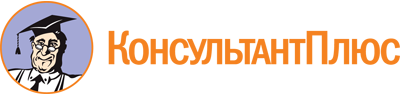 Постановление Правительства ХМАО - Югры от 29.12.2011 N 514-п
(ред. от 17.11.2023)
"Об обеспечении граждан бесплатной юридической помощью в Ханты-Мансийском автономном округе - Югре"
(вместе с "Перечнем населенных пунктов, относящихся к труднодоступным и малонаселенным местностям Ханты-Мансийского автономного округа - Югры, для оказания адвокатами юридической помощи", "Порядком компенсации расходов адвокатам, оказывающим юридическую помощь в труднодоступных и малонаселенных местностях Ханты-Мансийского автономного округа - Югры", "Порядком взаимодействия участников государственной системы бесплатной юридической помощи в Ханты-Мансийском автономном округе - Югре", "Порядком принятия решений об оказании в экстренных случаях бесплатной юридической помощи гражданам, оказавшимся в трудной жизненной ситуации", "Размером и порядком оплаты труда адвокатов, оказывающих бесплатную юридическую помощь гражданам, и компенсации расходов адвокатов на оказание такой помощи")Документ предоставлен КонсультантПлюс

www.consultant.ru

Дата сохранения: 18.04.2024
 Список изменяющих документов(в ред. постановлений Правительства ХМАО - Югры от 09.11.2012 N 439-п,от 13.12.2013 N 551-п, от 20.03.2015 N 73-п, от 27.05.2016 N 185-п,от 15.09.2017 N 340-п, от 27.07.2018 N 236-п, от 24.12.2018 N 496-п,от 25.09.2020 N 419-п, от 06.11.2020 N 496-п, от 16.04.2021 N 130-п,от 22.04.2022 N 162-п, от 01.07.2022 N 308-п, от 16.12.2022 N 688-п,от 10.02.2023 N 51-п, от 17.11.2023 N 573-п)П. 2.1 вступает в силу с 01.01.2024 (п. 2 постановления Правительства ХМАО - Югры от 17.11.2023 N 573-п).Список изменяющих документов(в ред. постановлений Правительства ХМАО - Югры от 09.11.2012 N 439-п,от 13.12.2013 N 551-п, от 20.03.2015 N 73-п, от 27.05.2016 N 185-п,от 15.09.2017 N 340-п, от 27.07.2018 N 236-п, от 25.09.2020 N 419-п,от 06.11.2020 N 496-п)Список изменяющих документов(в ред. постановлений Правительства ХМАО - Югры от 09.11.2012 N 439-п,от 13.12.2013 N 551-п, от 20.03.2015 N 73-п, от 27.05.2016 N 185-п,от 25.09.2020 N 419-п, от 22.04.2022 N 162-п, от 16.12.2022 N 688-п)Список изменяющих документов(в ред. постановлений Правительства ХМАО - Югры от 13.12.2013 N 551-п,от 27.05.2016 N 185-п, от 25.09.2020 N 419-п, от 01.07.2022 N 308-п,от 16.12.2022 N 688-п, от 10.02.2023 N 51-п, от 17.11.2023 N 573-п)Список изменяющих документов(в ред. постановлений Правительства ХМАО - Югры от 13.12.2013 N 551-п,от 27.05.2016 N 185-п, от 25.09.2020 N 419-п, от 22.04.2022 N 162-п,от 01.07.2022 N 308-п, от 16.12.2022 N 688-п)Список изменяющих документов(в ред. постановлений Правительства ХМАО - Югры от 13.12.2013 N 551-п,от 20.03.2015 N 73-п, от 27.05.2016 N 185-п, от 15.09.2017 N 340-п,от 24.12.2018 N 496-п, от 25.09.2020 N 419-п, от 16.04.2021 N 130-п,от 22.04.2022 N 162-п, от 01.07.2022 N 308-п, от 16.12.2022 N 688-п)N п/пВид юридической помощиСтоимость юридической помощиЕдиница исчисления стоимости юридической помощи12341.Устная консультация450 рублей1 устная консультация2.Письменная либо в электронном виде консультация1100 рублей1 письменная или в электронном виде консультация3.Составление заявления, жалобы в государственный орган, орган местного самоуправления, иные организации <*>1150 рублей1 заявление, 1 жалоба(в ред. постановления Правительства ХМАО - Югры от 22.04.2022 N 162-п)(в ред. постановления Правительства ХМАО - Югры от 22.04.2022 N 162-п)(в ред. постановления Правительства ХМАО - Югры от 22.04.2022 N 162-п)(в ред. постановления Правительства ХМАО - Югры от 22.04.2022 N 162-п)4.Составление адвокатского запроса450 рублей1 адвокатский запрос5.Составление заявления мировому судье на вынесение (отмену) судебного приказа1200 рублей1 заявление(в ред. постановления Правительства ХМАО - Югры от 22.04.2022 N 162-п)(в ред. постановления Правительства ХМАО - Югры от 22.04.2022 N 162-п)(в ред. постановления Правительства ХМАО - Югры от 22.04.2022 N 162-п)(в ред. постановления Правительства ХМАО - Югры от 22.04.2022 N 162-п)6.Составление искового заявления (административного искового заявления) в суд первой инстанции или возражения на исковое заявление (административное исковое заявление)2200 рублей1 исковое заявление (административное исковое заявление) в суд первой инстанции или возражение на исковое заявление (административное исковое заявление)(в ред. постановления Правительства ХМАО - Югры от 01.07.2022 N 308-п)(в ред. постановления Правительства ХМАО - Югры от 01.07.2022 N 308-п)(в ред. постановления Правительства ХМАО - Югры от 01.07.2022 N 308-п)(в ред. постановления Правительства ХМАО - Югры от 01.07.2022 N 308-п)7.Составление ходатайства, заявления об уточнении, дополнении исковых требований в суд первой инстанции600 рублей1 ходатайство, заявление об уточнении, дополнении исковых требований8.Составление апелляционной, кассационной, надзорной жалобы или возражений на перечисленные жалобы2200 рублей1 апелляционная, кассационная, надзорная жалоба или возражение на перечисленные жалобы9.Выезд адвоката к:инвалиду 1 и 2 группы;пожилому гражданину старше 65 лет, который по состоянию здоровья не может самостоятельно передвигаться;лицу, находящемуся в учреждениях системы профилактики безнадзорности и правонарушений несовершеннолетних;гражданину, находящемуся в государственных учреждениях стационарного обслуживания, в котором постоянно проживают граждане пожилого возраста или инвалиды <**>1200 рублейза 1 выезд10.Представление интересов гражданина в исполнительном производстве, органах государственной власти, органах местного самоуправления, иных учреждениях и организациях1100 рублейза 1 день представления интересов гражданина11.Представление интересов гражданина в судебном заседании суда первой инстанции (мировой судья)1700 рублейза 1 день участия(в ред. постановления Правительства ХМАО - Югры от 22.04.2022 N 162-п)(в ред. постановления Правительства ХМАО - Югры от 22.04.2022 N 162-п)(в ред. постановления Правительства ХМАО - Югры от 22.04.2022 N 162-п)(в ред. постановления Правительства ХМАО - Югры от 22.04.2022 N 162-п)12.Участие в подготовке дела к судебному разбирательству, проводимой в соответствии со статьей 147 Гражданского процессуального кодекса Российской Федерации (далее - ГПК РФ) (мировой судья)1200 рублейза 1 день участия13.Участие в предварительном судебном заседании, проводимом в соответствии со статьей 152 ГПК РФ (мировой судья)1200 рублейза 1 день участия14.Представление интересов гражданина в судебном заседании суда первой инстанции в рамках гражданского судопроизводства (в соответствии с ГПК РФ) и административного судопроизводства (в соответствии с Кодексом административного судопроизводства Российской Федерации (далее - КАС РФ)) (районный, городской суд)2800 рублейза 1 день участия в судебном заседании(в ред. постановлений Правительства ХМАО - Югры от 22.04.2022 N 162-п, от 01.07.2022 N 308-п)(в ред. постановлений Правительства ХМАО - Югры от 22.04.2022 N 162-п, от 01.07.2022 N 308-п)(в ред. постановлений Правительства ХМАО - Югры от 22.04.2022 N 162-п, от 01.07.2022 N 308-п)(в ред. постановлений Правительства ХМАО - Югры от 22.04.2022 N 162-п, от 01.07.2022 N 308-п)15.Участие в подготовке дела к судебному разбирательству, проводимой в соответствии со статьей 147 ГПК РФ, статьей 133 КАС РФ (районный, городской суд)1500 рублейза 1 день участия(в ред. постановления Правительства ХМАО - Югры от 01.07.2022 N 308-п)(в ред. постановления Правительства ХМАО - Югры от 01.07.2022 N 308-п)(в ред. постановления Правительства ХМАО - Югры от 01.07.2022 N 308-п)(в ред. постановления Правительства ХМАО - Югры от 01.07.2022 N 308-п)16.Участие в предварительном судебном заседании, проводимом в соответствии со статьей 152 ГПК РФ, статьей 138 КАС РФ (районный, городской суд)1500 рублейза 1 день участия(в ред. постановления Правительства ХМАО - Югры от 01.07.2022 N 308-п)(в ред. постановления Правительства ХМАО - Югры от 01.07.2022 N 308-п)(в ред. постановления Правительства ХМАО - Югры от 01.07.2022 N 308-п)(в ред. постановления Правительства ХМАО - Югры от 01.07.2022 N 308-п)17.Представление интересов гражданина в судебном заседании суда апелляционной инстанции2200 рублейза 1 день участия(в ред. постановления Правительства ХМАО - Югры от 22.04.2022 N 162-п)(в ред. постановления Правительства ХМАО - Югры от 22.04.2022 N 162-п)(в ред. постановления Правительства ХМАО - Югры от 22.04.2022 N 162-п)(в ред. постановления Правительства ХМАО - Югры от 22.04.2022 N 162-п)18.Представление интересов гражданина в судебном заседании, проводимом в режиме видеоконференцсвязи в суде кассационной инстанции2200 рублейза 1 день участия19.Составление заявления об установлении факта, имеющего юридическое значение в соответствии со статьей 267 ГПК РФ2000 рублей1 заявление(п. 19 введен постановлением Правительства ХМАО - Югры от 22.04.2022 N 162-п)(п. 19 введен постановлением Правительства ХМАО - Югры от 22.04.2022 N 162-п)(п. 19 введен постановлением Правительства ХМАО - Югры от 22.04.2022 N 162-п)(п. 19 введен постановлением Правительства ХМАО - Югры от 22.04.2022 N 162-п)20.Ознакомление с материалами дела в судах первой и второй инстанций (апелляция) <***>1100 рублейза 1 дело(п. 20 введен постановлением Правительства ХМАО - Югры от 22.04.2022 N 162-п)(п. 20 введен постановлением Правительства ХМАО - Югры от 22.04.2022 N 162-п)(п. 20 введен постановлением Правительства ХМАО - Югры от 22.04.2022 N 162-п)(п. 20 введен постановлением Правительства ХМАО - Югры от 22.04.2022 N 162-п)21.Участие в производстве по делам об административных правонарушениях, непосредственно связанных с ведением представителями коренных малочисленных народов Севера автономного округа (ханты, манси, ненцы) традиционного образа жизни, осуществлением традиционной хозяйственной деятельности и занятием традиционными промыслами2000 рублейза 1 дело об административном правонарушении(п. 21 введен постановлением Правительства ХМАО - Югры от 01.07.2022 N 308-п)(п. 21 введен постановлением Правительства ХМАО - Югры от 01.07.2022 N 308-п)(п. 21 введен постановлением Правительства ХМАО - Югры от 01.07.2022 N 308-п)(п. 21 введен постановлением Правительства ХМАО - Югры от 01.07.2022 N 308-п)